PKP Polskie Linie Kolejowe S.A.Biuro Komunikacji i Promocjiul. Targowa 74, 03-734 Warszawatel. + 48 22 473 30 02fax + 48 22 473 23 34rzecznik@plk-sa.plwww.plk-sa.pl							Szczecin, 2 grudnia 2019 r. Informacja prasowaRuszyła budowa Szczecińskiej Kolei MetropolitalnejRozpoczęła się budowa Szczecińskiej Kolei Metropolitalnej. Za 530 mln zł 
PKP Polskie Linie Kolejowe S.A. wybudują i przebudują 27 stacji i przystanków. Perony będą dostosowane do potrzeb wszystkich podróżnych. Realizacja projektu podniesie poziom bezpieczeństwa na przejazdach kolejowo – drogowych. Projekt współfinansowany z Programu Operacyjnego Infrastruktura i Środowisko zapewni dogodny dostęp do kolei i poprawi warunki życia mieszkańców.Prace rozpoczęły się na stacji Gryfino, gdzie przebudowane zostaną perony. Na stacji zamontowane zostanie nowe oznakowanie, gabloty informacyjne, ławki oraz wiaty. Perony po modernizacji staną się bardziej dostępne dla podróżnych o ograniczonych możliwościach poruszania się. Na stacji Gryfino  wyremontowane zostanie przejście podziemne, w którym będą zamontowane windy prowadzące na perony nr 2 i 3. Następnie modernizowane będą: stacja Szczecin Dąbie, stacja Daleszewo i przystanek w Czepinie.Szczecińska Kolej Metropolitalna podniesie jakość życia mieszkańców. Zmodernizowane stacje                 i przystanki, przebudowane dojścia na perony i centra przesiadkowe zapewnią dogodny dostęp do kolei. PKP Polskie Linie Kolejowe S.A. prace będą prowadziły na odcinku linii kolejowej Stargard – Szczecin Główny (nr 351), linii Gryfino – Szczecin Główny (nr 273), Szczecin Dąbie - Goleniów (nr 401) oraz na odcinku Szczecin Główny – Police (nr 406). Prace związane z realizacją całego Projektu SKM zakończą się w 2022 roku.Nowoczesne perony i większe możliwości dla przewoźnikówWiększy komfort pasażerów zapewni przebudowa 17 stacji i przystanków. Objęte projektem obiekty zostaną wyposażone w monitoring, ławki, wiaty i system dynamicznej informacji pasażerskiej.                     Będą przystosowane do potrzeb osób o ograniczonych możliwościach poruszania się. Na stacjach 
i przystankach: Szczecin Pomorzany, Szczecin Cmentarz Centralny, Szczecin Turzyn, Szczecin 
Pogodno, Szczecin Niemierzyn, Szczecin Niebuszewo, Szczecin Drzetowo, Szczecin Żelechowa, Szczecin Gocław, Szczecin Stołczyn, Police Dąbrówka, Police, Szczecin Łasztownia, Gryfino, Szczecin Zdroje, Szczecin Dąbie dogodne dojście na perony dla wszystkich podróżnych zapewnią wygodne windy, w pozostałych lokalizacjach zamontowane zostaną pochylnie. W ramach projektu powstanie 10 nowych przystanków:  Szczecin Cmentarz Centralny, Szczecin Niemierzyn, Szczecin Stołczyn Północny, Szczecin Skolwin Północny, Police Dąbrówka, Szczecin               Żydowce, Szczecin Łasztownia, Szczecin Dunikowo, Szczecin Trzebusz, Goleniów Park Przemysłowy.Na jednotorowym szlaku Szczecin Główny – Szczecin Turzyn zostanie dobudowany drugi tor, 
co zapewni płynny przejazd większej liczby pociągów i pozwoli na skrócenie czasu podróży. PLK zwiększą również poziom bezpieczeństwa dzięki budowie nowoczesnego lokalnego centrum sterowania (LCS Gocław) i wymianie urządzeń sterowania ruchem kolejowym. Podniesiony zostanie poziom bezpieczeństwa na przejazdach kolejowo-drogowych, zostaną one wyposażone w monitoring 
i dodatkowe urządzenia informujące kierowców o nadjeżdżających pociągach. W sumie zmodernizowanych zostanie 14 przejazdów. Na liniach kolejowych objętych projektem zostaną zmodernizowane obiekty inżynieryjne, m.in. wiadukty i przepusty.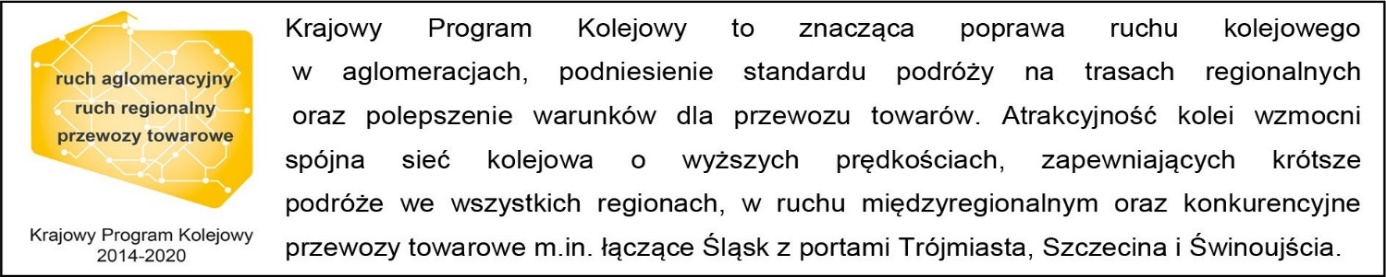 Projekt „Budowa Szczecińskiej Kolei Metropolitalnej z wykorzystaniem istniejących odcinków linii kolejowych nr 406, 273, 351”  jest współfinansowany przez Unię Europejska ze środków 
Funduszu Spójności w  ramach Programu Operacyjnego Infrastruktura i Środowisko.Kontakt dla mediów:Marta Burczykzespół prasowyPKP Polskie Linie Kolejowe S.A.rzecznik@plk-sa.plT: +48 502 081 159